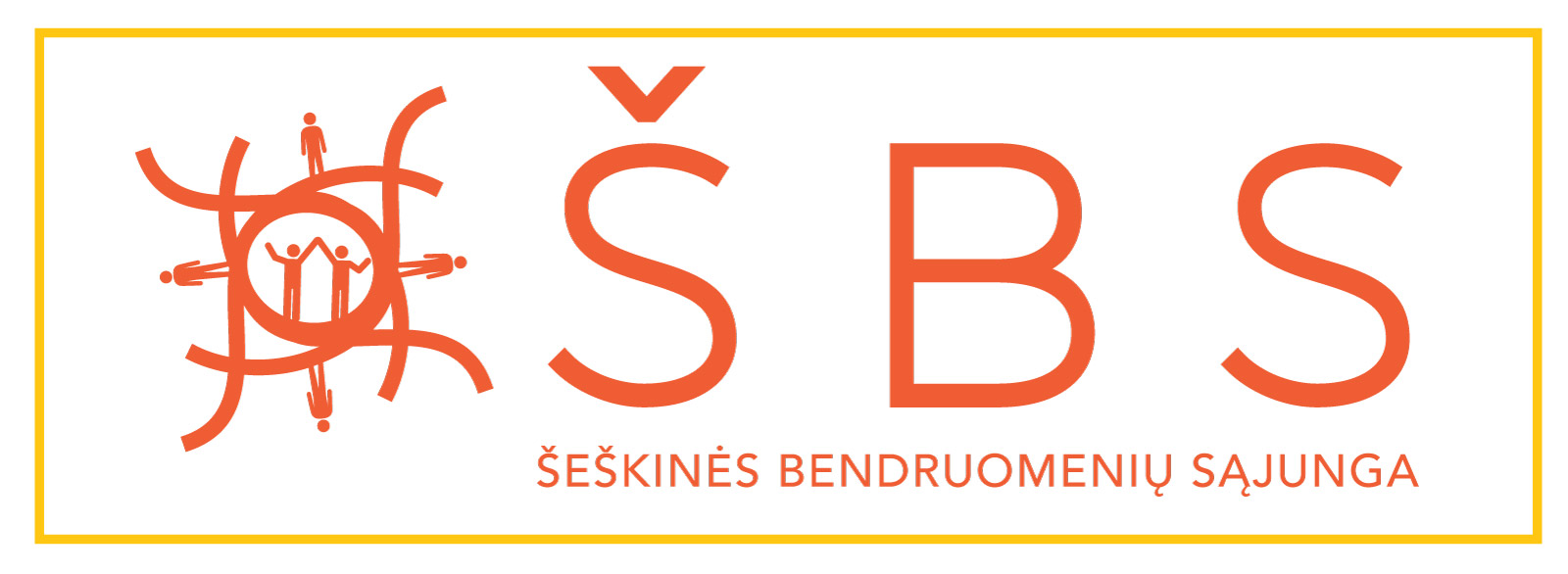 TARYBOS POSĖDŽIO DARBOTVARKĖ2018-08-22Vilnius, ŠeškinėPosėdžio darbotvarkė:


1. Pirmininkaujančio ir sekretoriaujančio rinkimai.
1. Darbotvarkės tvirtinimas
2. Dėl bendruomenės programos projekto  ,,Šeškinės trys kartos x+y+z: kartų dialogas ir bendruomeniškumas“ koncepcijos aptarimas ir tvirtinimas
3. Dėl Šeškinės bendruomenės centro darbuotojų, darbo laiko ir veiklos aptarimas4. Dėl artimiausių renginių 5. Dėl Vilniaus miesto seniūnaičių mokymų organizavimo6. Dėl Šeškinės savanorių veiklos
6. Kiti klausimai (idėjas, problemos, pasiūlymai)
7. Kito posėdžio datos nustatymasPirmininkas                                                                                                         Olegas Beriozovas